Паспорт «коричневой» площадки №7, г. Фурманов, ул. Попова, дом 29,здание бывшего профилактория ПТФ№3 ОАО ХБК «Шуйские ситцы»Приложение к паспорту «коричневой» площадки №7 Карта (схема) расположения объекта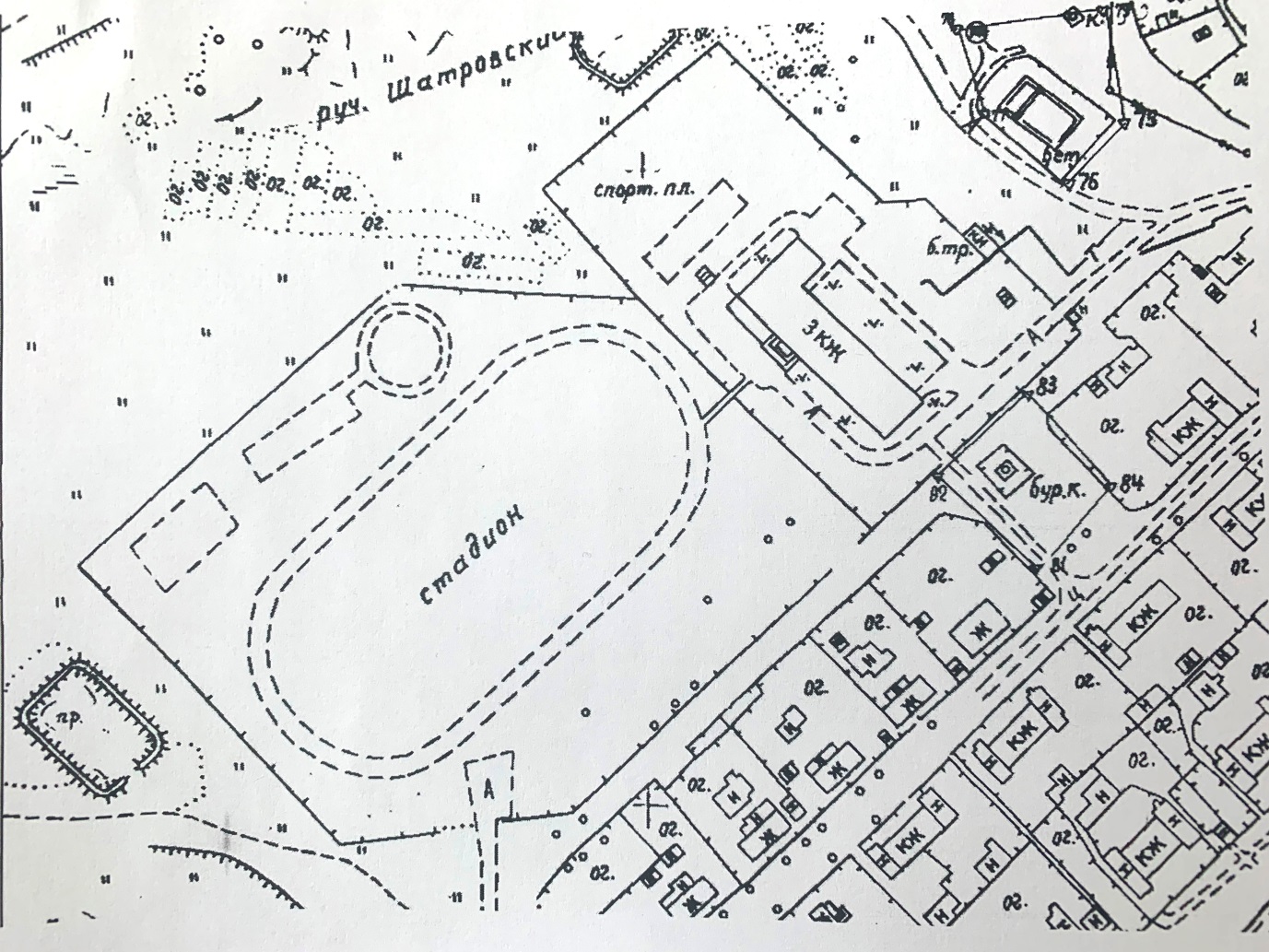 Фотография объекта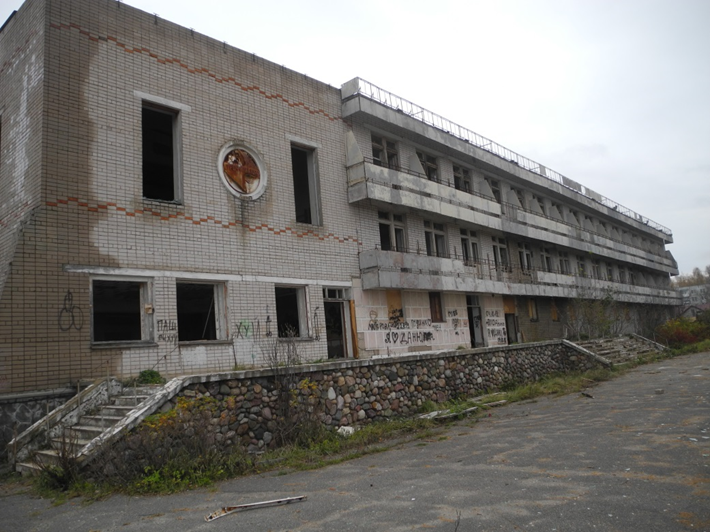 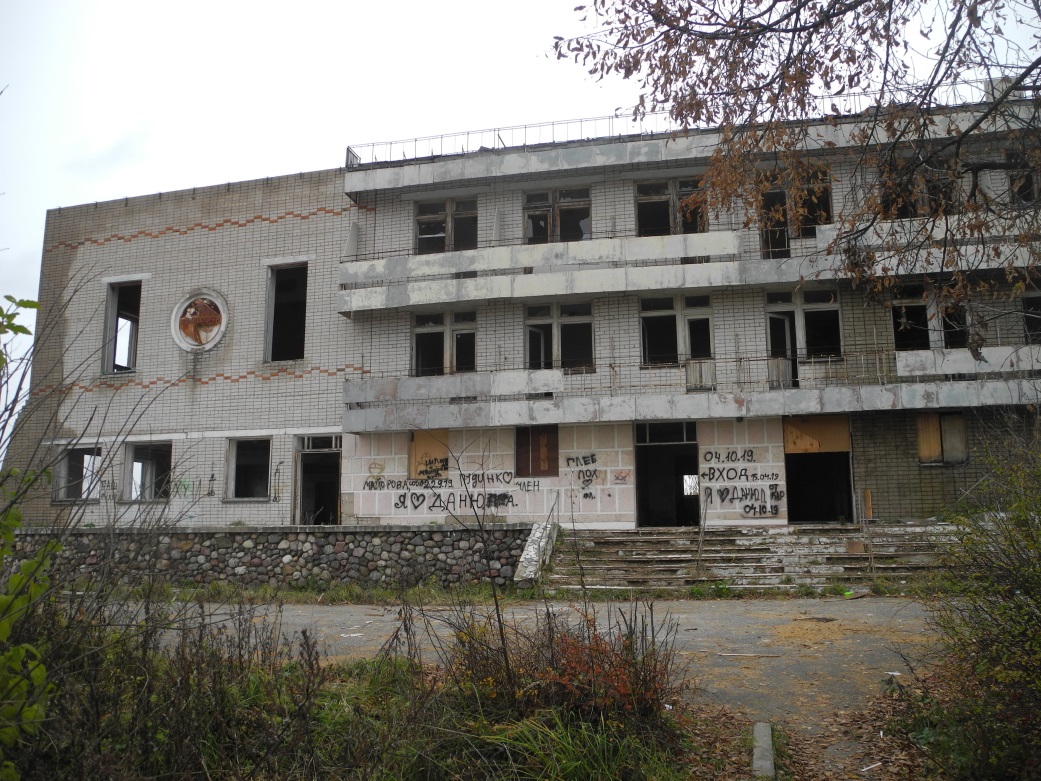 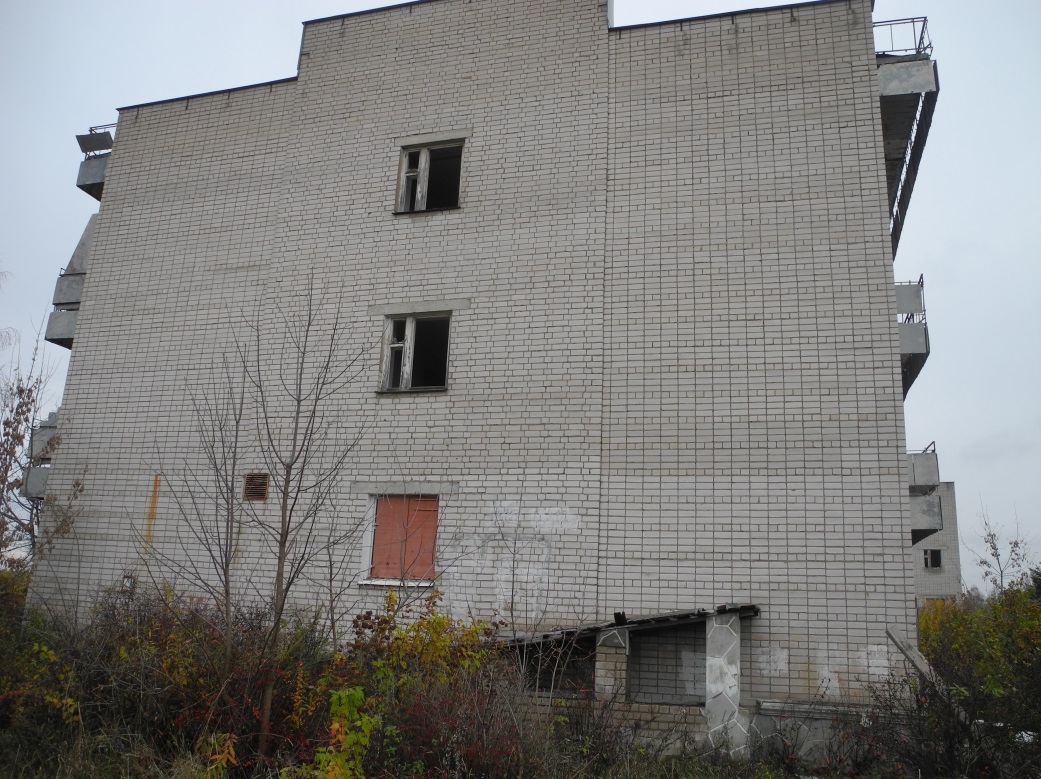 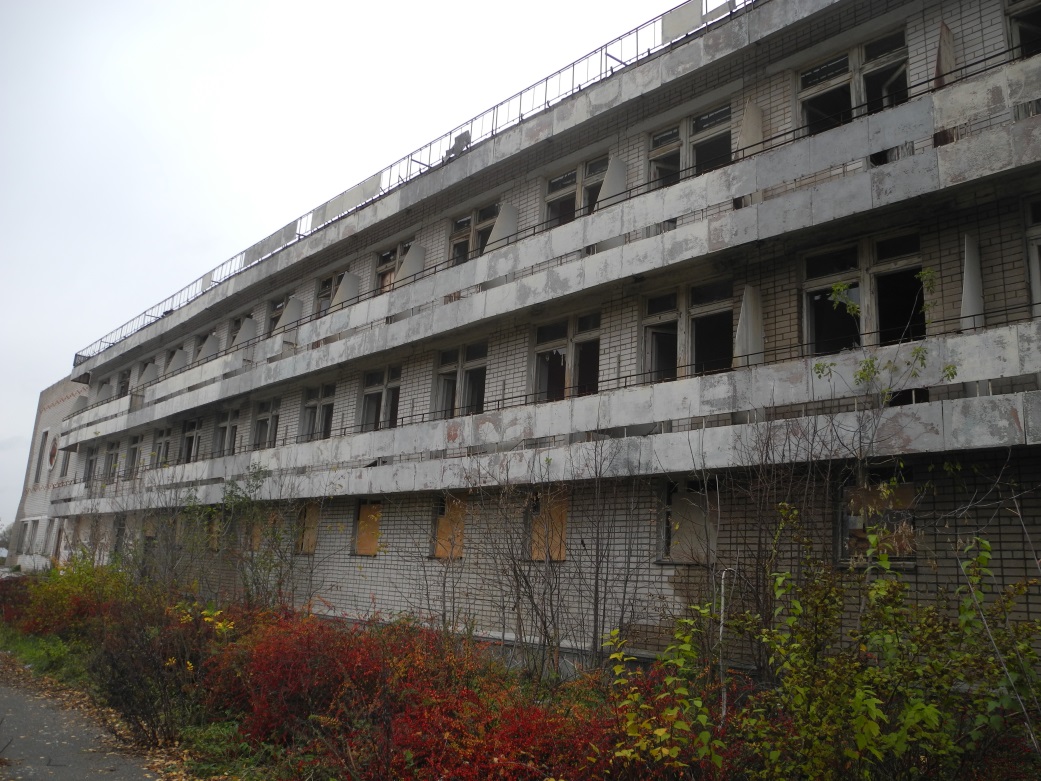 Неиспользованное здание, сооружение  здание бывшего профилактория ПТФ№3 ОАО ХБК «Шуйские ситцы»Класс объектаИнвентаризационная оценка (руб.)Балансовая стоимость, тыс.руб.Год постройки 1999 гНаименование объекта (первичное назначение)Здание бывшего профилакторияОбщая площадь (кв.м.)  3360,2Длина (м) 67Ширина (м) 22; 15,8Высота (м) Высота помещений – 3,6 м, подвал – 3,30 м.Площадь примыкающей площадки, гаОписание местоположения объекта Описание местоположения объекта Адресная часть 155523, Ивановская область, Фурмановский район, город Фурманов, Попова, д. 29 Собственник(принадлежность объекта)                         ФКУ «ЦХиСО УМВД России по Ивановской областиКонтактное лицо (ФИО)Чепетов Юрий НиколаевичКоординаты для контакта8-915-838-45-03Описание конструкций объектаЭтажность 4 (включая 1 подземный)Материал стен кирпичФотографии, схемы, планы помещений в приложенииИнженерные коммуникации Инженерные коммуникации Водопровод (состояние, имеется, есть возможность подключения, расстояние до точки подключения)Есть возможность подключенияЭлектроэнергия  (мощность в наличии, возможность подключения, расстояние до точки подключения)Есть возможность подключенияОтопление (состояние, имеется, есть возможность подключения, расстояние до точки подключения)Есть возможность подключенияГаз (мощность в наличии, возможность подключения, расстояние до точки подключения)Есть возможность подключенияКанализация (состояние, имеется, есть возможность подключения, расстояние до точки подключения)Есть возможность подключенияПодъездные пути Подъездные пути Наличие собственных подъездных путей (имеется дорога с асфальтовым или грунтовым покрытием, отсутствует) имеется дорога с асфальтовым покрытиемНаличие собственной ж/д ветки (имеется, отсутствует)отсутствуетРасстояние до основных автомагистралей (км)2 км до автомагистрали Иваново - КостромаРасстояние до ж/д станции (км) Железнодорожная станция Фурманов РЖД (Ярославское отделение) - 3,4 кмРасстояние до точки врезки ж/д путей (км)Информация отутсвуетРасстояние до ближайшего жилья (км)50 мВозможность расширенияИмеетсяВозможность обособления территорииИмеетсяЮридическая документация Юридическая документация Вид права на объект и наличие правоустанавливающей документации на земельный участок под объектом (желательно приложить  выписки  из  ГЗК, либо КПТ)собственностьКадастровая стоимость земельного участка, на котором находится объект (руб.)Наличие технической документации, дата проведения последней инвентаризацииОбременения НетПредлагаемые формы реализации (форма участия)продажаПроцент готовности к реализации (состояние объекта)100% готовностьДополнительные сведенияДата подготовки сведений 2020 г.